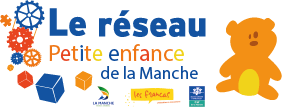 Bibliographie Journée départementale « l’enfant et son territoire »Le jeudi 4 juin 2015 à Condé sur VireL’Egalité des filles et des garçons dès la petite enfance par un collectif d’auteurs dont Francine HAUWELLE, Sylvie RAYNA, Marie-Nicole RUBIO  aux éditions Erès, 2014.Un Curriculum pour un accueil de qualité de la petite enfance par un collectif d’auteurs dont Catherine BOUVE, Pierre MOISSET, Sylvie RAYNA aux éditions Erès,  2014 : 1ère édition 2009.Osons la petite enfance ! 10 propositions pour une politique d’accueil éducatif de la petite enfance par un collectif d’auteurs sous la direction de Boris CYRULNIK aux éditions Duval, 2014.Nouvelles politiques d’accueil de la petite enfance, le grand chamboulement par Jean-Pierre GAYERIE aux éditions Territorial, 2012.Guide de l’élu délégué à l’enfance et à la jeunesse aux éditions TerritorialGuide de l’accueil de la petite enfance : http://www.social-sante.gouv.fr/IMG/pdf/Accueil_de_la_petite_enfance.pdf Retombées économiques des politiques d’accueil de la petite enfance issu de Politiques sociales et familiales n° 99 - mars 2010 : http://www.reseau-enfance.com/IMG/pdf/30RETOMBEES.pdfLes Crèches collectives: usagers et représentations sociales  par Catherine BOUVE, aux éditions L'Harmattan, 2001.Les Crèches dans un réseau de prévention précoce par Marie-Laure CADART, aux éditions Erès, Coll. 1001 BB, n° 92L’Education des jeunes enfants  Pour de nouvelles modalités d’accueil éducatif par Dominique FABLET  Paris, L’Harmattan, 2007.L’Education post-moderne par Jean-Pierre POURTOIS et Huguette DESMET   PUF, 2002L’Enfant acteur et/ou sujet au sein de la famille par Geneviève BERGONNIER DUPUIS, aux éditions Erès, Coll. Petite enfance et parentalité, 2005Le livre noir de l’accueil de la petite enfance par Patrick BEN SOUSSAN aux éditions Erès, Coll. 1001 BB, n°111, 2010Parents, professionnels, comment éduquer ensemble un petit enfant ? par Marie-Paule THOLLON BEHAR, aux éditions Erès, Coll. 1001 BB, n° 75,  2005.						Les Francas de la Manche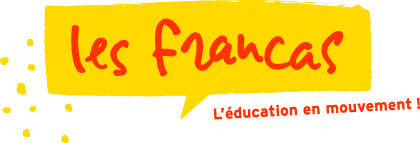 27 route de Villedieu  50000 Saint Lô 